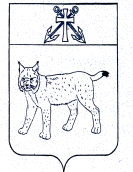 АДМИНИСТРАЦИЯ УСТЬ-КУБИНСКОГОМУНИЦИПАЛЬНОГО ОКРУГАПОСТАНОВЛЕНИЕс. Устьеот 01.12.2023                                                                                                      № 1835             									             Об утверждении положения о подготовке населения Усть-Кубинского муниципального округа в области защиты от чрезвычайных ситуацийприродного и техногенного характераВ соответствии со статьей 20 Федерального закона от 21 декабря 1994 года № 68-ФЗ «О защите населения и территорий от чрезвычайных ситуаций природного и техногенного характера», постановления Российской Федерации от 18 сентября 2020 года № 1485 «Об утверждении положения о подготовке граждан Российской Федерации, иностранных граждан и лиц без гражданства в области защиты от чрезвычайных ситуаций природного и техногенного характера», на основании ст. 42 Устава округа администрация округаПОСТАНОВЛЯЕТ:1.	Утвердить Положение о подготовке населения Усть-Кубинского муниципального округа в области защиты от чрезвычайных ситуаций природного и техногенного характера согласно приложению к настоящему постановлению2.	Настоящее постановление вступает в силу со дня его официального опубликования.Глава округа									    И.В. БыковПриложение к постановлению администрации округаот 01.12.2023 № 1835ПОЛОЖЕНИЕо подготовке населения Усть-Кубинского муниципального округав области защиты от чрезвычайных ситуаций природногои техногенного характера (далее - положение)1. Настоящее Положение разработано в соответствии с Федеральными законами от 21 декабря 1994 года № 68-ФЗ «О защите населения и территорий от чрезвычайных ситуаций природного и техногенного характера», от 12 февраля 1998 года № 28-ФЗ «О гражданской обороне», постановлениями Правительства Российской Федерации от 18 сентября 2020 года № 1485 «Об утверждении Положения о подготовке граждан Российской Федерации, иностранных граждан и лиц без гражданства в области защиты от чрезвычайных ситуаций природного и техногенного характера», от 2 ноября 2000 года № 841 «Об утверждении Положения об организации обучения населения в области гражданской обороны», определяет порядок и формы подготовки населения в области гражданской обороны и защиты от чрезвычайных ситуаций природного и техногенного характера на территории Усть-Кубинского муниципального округа.2. Комиссия по предупреждению и ликвидации чрезвычайных ситуаций и обеспечению пожарной безопасности округа осуществляет руководство подготовкой должностных лиц органов управления «Усть-Кубинского муниципального звена» территориальной подсистемы единой государственной системы предупреждения и ликвидации чрезвычайных ситуаций (далее - ТП РСЧС), подготовкой населения в области гражданской обороны и защиты от чрезвычайных ситуаций муниципального характера.3. Администрация округа:ежегодно разрабатывает комплексный план мероприятий по подготовке населения Усть-Кубинского муниципального округа в области гражданской обороны и защиты от чрезвычайных ситуаций, а также организовывает его рассмотрение, утверждение и заслушивание хода его выполнения на заседаниях КЧС и ПБ  округа;ежегодно до 20 января предоставляет сведения по обучению должностных лиц РСЧС и работников гражданской обороны администрации округа и подведомственных организаций, прошедших соответствующее обучение в области гражданской обороны и защиты от чрезвычайных ситуаций за прошедший год в Комитет гражданской защиты и социальной безопасности Вологодской области;организовывает составление ежегодных планов по подготовке руководителей соответствующих уровней, должностных лиц, работников, а также личного состава формирований в области гражданской обороны и защиты от чрезвычайных ситуаций администрации  округа и подведомственных организаций;организовывает проведение мероприятий (тренингов, лекций, встреч с гражданами и иных мероприятий) в целях формирования культуры безопасности жизнедеятельности населения на территории Усть-Кубинского муниципального округа;организовывать проведение ежегодных учебно-методических сборов с руководящим составом, уполномоченными работниками по защите населения и территорий от чрезвычайных ситуаций и работниками гражданской обороны подведомственных организаций по подведению итогов подготовки населения за год и постановки задач на очередной учебный год;обеспечивает ежегодное проведение смотра-конкурса учебно-материальной базы в области ГО и защиты от ЧС учебно-консультационных пунктов (далее – УКП) Усть-Кубинского муниципального округа;обеспечивает подготовку руководителей подведомственных организаций, в полномочия которых входит решение вопросов по защите населения и территорий от чрезвычайных ситуаций, председателя КЧС и ПБ округа и указанных организаций в учебно-методическом центре по гражданской обороне и защите от чрезвычайных ситуаций;ежегодно до 20 января по состоянию на 1 января текущего года и до 20 июня по состоянию на 1 июня текущего года обеспечивает представление в Комитет гражданской защиты и социальной безопасности Вологодской области Доклада об организации и итогах подготовки населения в области гражданской обороны и защиты от чрезвычайных ситуаций (форма 1/ОБУЧ-П).